MUNICIPIUL SATU MARE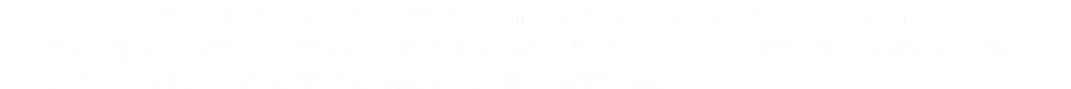 Aparatul de specialitate al PrimaruluiServiciul Patrimoniu, Concesionări, Închirieri Nr. 34551/20.06.2022În temeiul prevederilor art.136 alin. (8) lit. b) din OUG nr. 57/2019 privind Codul Administrativ, cu modificările și completările ulterioare, Serviciul Patrimoniu, Concesionări, Închirieri, formulează următorul:RAPORT DE SPECIALITATEprivind acordarea cu titlu gratuit a dreptului de uz şi servitute, către Distribuție Energie Electrică România - Sucursala Satu Mare, asupra unor terenuri din Municipiul Satu Mare, str. Căprioarei FN nr. cadastral 171893               Prin adresa nr. 118150/23.05.2022 înaintată de către Distribuție Energie Electrică România - Sucursala Satu Mare,  înregistrată la Primăria Municipiului  Satu Mare sub nr. 31997/06.06.2022, se solicită acordarea cu titlu gratuit dreptul de uz și servitute, către Distribuție Energie Electrică România - Sucursala Satu Mare, asupra unei suprafețe de 0,3 mp din terenul înscris în CF nr. 184183  Satu mare sub nr. cadsatral  952/1b/1 în vederea montării unei firide de racord reţea conform planului de situație care constituie Anexa 1 a prezentei hotărâri, proiectate în cadrul lucrării „ Extindere rețea electrică de distribuție în localitatea Satu Mare str. Căprioarei FN nr cadastral 171893 ,, .                                       Ținând cont de faptul că, lucrările proiectate sunt de interes public, potrivit dispozițiilor art.749, art. 755-756 din Codul Civil, art. 12 alin. (2) lit. a) şi lit. c), coroborate cu cele din alin.(3) și alin. (4) ale aceluiași articol din Legea nr. 123/2012 a energiei electrice și a gazelor naturale, cu modificările și completările ulterioare, <LLNK 11998   219 10 202   2 39>asupra terenurilor și bunurilor proprietate publică sau privată, titularul de licență – în acest caz, Societatea de Distribuție Energiei Electrică România- Sucursala Satu Mare, în calitatea sa de distribuitor de energie electrică, conform art. 8 alin. 2 din legea sus-amintită – beneficiază de dreptul de uz pentru executarea lucrărilor necesare realizării, relocării, retehnologizării sau desființării capacității energetice, iar exercitarea acestui drept asupra proprietăților statului și ale unităților administrativ-teritoriale afectate de capacitățile energetice se realizează cu titlu gratuit pe toată durata existenței acestora.             Deasemenea se va acorda cu titlu gratuit, dreptul de uz pe perioada desfăşurării lucrărilor de realizare a reţelei electrice de interes public (cabluri subterane), către societatea Distribuţie Energie Electrică Romănia- Sucursala Satu Mare, asupra suprafeţei de 523 mp, respectiv pe o lungime de 653 m reprezentând domeniul public strada Căprioarei în zona verde, conform planului de situaţie anexat.  În temeiul dispozițiilor art.139 alin.(1) și art.196 alin.(1) lit.a din OUG nr. 57/2019 privind Codul Administrativ şi luând în considerare cele ce preced, înaintăm Consiliului Local al Municipiului Satu Mare  prezentul proiect de hotărâre cu propunere de aprobare .                                            Şef serviciu                                                    Faur Mihaela Munich Diana/ 2 ex 